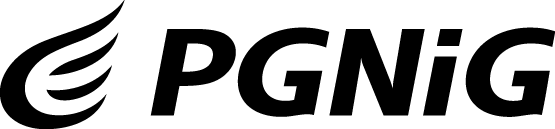 Polskie Górnictwo Naftowe i Gazownictwo S.A. z siedzibą w Warszawiezwana dalej „PGNiG SA” lub „Sprzedającym”, 01 - 224 Warszawa, ul Marcina Kasprzaka 25OGŁASZAPRZETARG USTNY (LICYTACJĘ) NA SPRZEDAŻ:prawa użytkowania wieczystego nieruchomości gruntowej położonej w Knurowie przy ul. Niepodległości 11, powiat gliwicki, województwo śląskie, obręb 0001, oznaczonej w ewidencji gruntów jako działka o numerze 3098 o łącznej powierzchni 0,2283 ha wraz z posadowionymi na gruncie stanowiącymi odrębny przedmiot własności budynkami i budowlami, dla której to nieruchomości Sąd Rejonowy w Gliwicach, VIII Wydział Ksiąg Wieczystych prowadzi księgę wieczystą nr GL1G/00047611/4.Sprzedający informuje, że:Nieruchomość objęta jest miejscowym planem zagospodarowania przestrzennego miasta Knurów obejmującym obszar ograniczony ulicami: Wilsona, 1-go Maja, Dworcową, Pocztową oraz linią kolejową, zatwierdzonym uchwałą Rady Miasta Knurów Nr VII/91/2019 z dnia 17.04.2019r., opublikowaną w Dz. Urz. Woj. Śląskiego z dnia 25.04.2019r., poz.3351. Zgodnie z planem działka nr 3098 położona przy 
ul. Niepodległości 11 w Knurowie, przeznaczona jest pod Teren Usług Nieuciążliwych – symbol planu Z21.12UI oraz częściowo pod: Teren Drogi Wewnętrznej – symbol planu Z21.4KDW.Użytkownikiem wieczystym gruntu i właścicielem posadowionych na tym gruncie budynków jest Polskie Górnictwo Naftowe i Gazownictwo S.A., natomiast Właścicielem gruntu jest Skarb Państwa – Kierownik Urzędu Rejonowego w Gliwicach.W powołanej wyżej księdze wieczystej wpisane jest uprawnienie wynikające z prawa ujawnionego 
w dziale III innej księgi wieczystej (KW nr GL1G/00086476/0) obejmującej sąsiednią działkę nr 3096/2 polegające na nieograniczonej w czasie odpłatnej służebności przejazdu i przechodu po działce nr 3096/2 objętej księgą wieczystą GL1G/00086476/0, polegającej na:prawie swobodnego korzystania z ciągu komunikacyjnego o powierzchni ok. 120 m² zlokalizowanego przy północno – zachodniej granicy działki nr 3096/2 z działką nr 3098, położoną w Knurowie przy 
ul. Niepodległości 11.swobodnego każdorazowego wejścia i wjazdu sprzętem na działkę nr 3098 w celu wykonania wszelkich prac konserwacyjnych remontowych itp., dotyczących posadowionych na niej budynków jak również wszelkich prac budowlanych, które mogą być prowadzone w przyszłości na rzecz każdoczesnego użytkownika wieczystego bądź właściciela działki nr 3098 objętej księgą wieczystą nr GL1G/00047611/4.Fragment działki  o powierzchni 0,0081 ha aktualnie objęty jest Umową dzierżawy, którą zawarto  w dniu  30.03.2012 r. .na okres 10 lat. Po upływie tego okresu Umowa będzie automatycznie przedłużana na kolejne 5-cio letnie okresy, chyba, że którakolwiek ze Stron, nie później niż sześć miesięcy przed upływem okresu obowiązywania Umowy, w formie pisemnej pod rygorem nieważności, złoży oświadczenie o braku woli przedłużenia obowiązywania Umowy. Zgodnie z treścią przedmiotowej Umowy dzierżawy, Wydzierżawiający wyraził zgodę na montaż przez Dzierżawcę urządzeń i instalacji na Przedmiocie Umowy. Najemca oświadczył, że montowane przez niego na Przedmiocie Najmu urządzenia i instalacje posiadają wszystkie określone prawem certyfikaty i decyzje o ich dopuszczeniu do eksploatacji. Ponadto zgodnie z treścią ww. Umowy dzierżawy wszystkie rzeczy wniesione przez Dzierżawcę, wykorzystywane do eksploatacji budowli lub urządzeń na Przedmiocie Umowy stanowią własność Dzierżawcy.Sprzedaż praw do nieruchomości jest zwolniona z opodatkowania podatkiem  VAT.Cena wywoławcza netto wynosi  540 000,00 złWadium wynosi 54 000,00 złWysokość postąpienia wynosi 5 400,00 złPrzetarg odbędzie się w dniu 20.02.2019 r. o godz. 1230w Warszawie przy ul. Marcina Kasprzaka 25, budynek C 7, sala nr AWARUNKI PRZETARGUWarunkiem przystąpienia do przetargu jest wniesienie wadium na rachunek Polskiego Górnictwa Naftowego i Gazownictwa S.A. w Warszawie w Banku BGŻ BNP Paribas S.A. nr rachunku: 35 1600 1071 0003 0117 6227 5001 w terminie do 17.02.2020 r. z dopiskiem: „wadium – sprzedaż praw do nieruchomości 
w Knurowie”. Za termin wpłaty wadium uważa się dzień wpływu wadium na ww. konto.Do licytacji zostaną dopuszczone osoby, które wniosą wadium, zgodnie z pkt. 1 powyżej, okażą dowód tożsamości oraz złożą:dowód wpłaty wadium,  oświadczenie oferenta (złożone w dniu licytacji na formularzu Sprzedającego) o przyjęciu do wiadomości, że wadium przepada na rzecz sprzedającego jeżeli oferent, którego oferta zostanie przyjęta, uchyli się od zawarcia umowy w terminie ustalonym przez sprzedającego albo jeżeli żaden z uczestników przetargu nie zaoferuje ceny wywoławczej, oświadczenie powinno zawierać numer rachunku, na który należy dokonać ewentualnego zwrotu wadium,w przypadku osoby fizycznej – pełnomocnictwo współmałżonka w formie aktu notarialnego (w przypadku jego nieobecności), bądź oświadczenie w formie pisemnej, że prawa do nieruchomości nabywane są do majątku osobistego albo, że pomiędzy współmałżonkami istnieje rozdzielność majątkowa; w przypadku nie pozostawania w związku małżeńskim – oświadczenie w formie pisemnej, że oferent nie pozostaje w związku małżeńskim,w przypadku osoby prawnej lub jednostki organizacyjnej nieposiadającej osobowości prawnej, a podlegającej wpisowi do rejestru: aktualny odpis z właściwego rejestru (z ostatnich 6 miesięcy), w którym ujawnieniu podlega sposób reprezentacji, w przypadku osoby fizycznej prowadzącej działalność gospodarczą: wydruk wygenerowany ze strony internetowej Centralnej Ewidencji i Informacji o Działalności Gospodarczej, a w przypadku spółki cywilnej oprócz wydruków jw., także kopia umowy spółki cywilnej oraz kopia uchwały wspólników w sprawie zgody na nabycie nieruchomości (gdy uchwała taka jest wymagana umową spółki bądź wynika z obowiązujących przepisów),zezwolenie na nabycie nieruchomości lub promesa na nabycie nieruchomości, wydana w trybie ustawy z dnia 24 kwietnia 1920 r. o nabywaniu nieruchomości przez cudzoziemców (Dz. U. z 2014r., poz. 1380 ze zm.), jeżeli nabycie praw do nieruchomości wymaga takiego zezwolenia,jeżeli z odpisu z właściwego rejestru nie wynika uprawnienie osoby uczestniczącej w licytacji 
do reprezentowania oferenta, należy dołączyć dokumenty potwierdzające to uprawnienie (np. pełnomocnictwo w formie aktu notarialnego),oświadczenie (złożone w dniu licytacji na formularzu Sprzedającego) o zapoznaniu się z warunkami przetargu i przyjęciu ich bez zastrzeżeń, jak również oświadczenie, o zapoznaniu się ze stanem faktycznym i prawnym przedmiotu przetargu oraz jego akceptacji bez zastrzeżeń.W przypadku złożenia kopii dokumentów (w przypadku dopuszczalnej kopii), powinny one być poświadczone za zgodność z oryginałem przez oferenta zgodnie ze sposobem reprezentacji. Wadium przepada na rzecz Sprzedającego jeżeli żaden z uczestników przetargu nie zaoferuje ceny wywoławczej.Wadium złożone przez oferentów, których oferty nie zostaną przyjęte, zostanie zwrócone bezpośrednio po dokonaniu wyboru oferty.Wadium złożone przez nabywcę zostanie zarachowane na poczet ceny.Wadium przepada na rzecz Sprzedającego, jeżeli oferent, którego oferta zostanie przyjęta, uchyli się od zawarcia umowy.Sprzedający zastrzega sobie prawo do zmiany ogłoszenia lub warunków przetargu, zamknięcia przetargu bez dokonania wyboru oferty oraz prawo do odwołania przetargu. Zawarcie umowy sprzedaży z wybranym oferentem nastąpi w wyznaczonym terminie i miejscu, jednak 
nie później niż w terminie 30 dni od dnia rozstrzygnięcia przetargu.Oferent, który wygra przetarg zobowiązany jest do:zawarcia umowy sprzedaży w formie aktu notarialnego w wyznaczonym terminie i miejscu;poniesienia wszelkich kosztów związanych z zawarciem umowy sprzedaży, w tym kosztów opłat notarialnych, sądowych oraz podatków związanych z nabyciem przedmiotu przetargu;zapłaty ceny zaoferowanej w przetargu, przed zawarciem umowy notarialnej sprzedaży, przelewem na rachunek bankowy Sprzedającego, przy czym przez zapłatę ceny rozumie się wpływ środków pieniężnych na rachunek bankowy wskazany przez sprzedającego; nabywca, który najpóźniej w chwili zawarcia umowy notarialnej nie uiści ceny nabycia, traci prawa wynikające z przybicia oraz złożone wadium.Oferent, który wygra przetarg, jeżeli jest osobą prawną, zobowiązany jest do przedłożenia, przed zawarciem umowy sprzedaży w formie aktu notarialnego, statutu lub umowy osoby prawnej oraz uchwały (decyzji) stosownych organów tej osoby prawnej, jeżeli statut, umowa lub obowiązujące przepisy przewidują obowiązek uzyskania zgody tych organów dla dokonania czynności prawnej polegającej na nabyciu przedmiotu przetargu. Niedostarczenie przez Oferenta w terminie zawarcia umowy sprzedaży wymaganych przepisami prawa dokumentów niezbędnych do jej zawarcia, zostanie uznane za uchylanie się od zawarcia umowy, co będzie skutkowało przepadkiem wadium na rzecz Sprzedającego.Informacji o przedmiocie przetargu i warunkach przetargu udziela Pan Mariusz Wojtasik, tel. 22/ 106 44 85, 
e-mail: Mariusz.wojtasik@pgnig.pl, PGNiG SA w Warszawie, ul. Marcina Kasprzaka 25, budynek C7. 
Przedmiot przetargu można oglądać po wcześniejszym umówieniu terminu pod numerem telefonu tel. 22/ 106 44 85,Niniejsze ogłoszenie opublikowane jest na stronie internetowej PGNiG S.A.: www.przetargi.pgnig.pl. Zgodnie z art. 13 ust. 1 i 2 Rozporządzenia o ochronie danych osobowych z dnia 27 kwietnia 2016 r. (RODO) Administratorem danych osobowych oferentów jest: PGNiG S.A. z siedzibą w Warszawie, 
ul. Kasprzaka 25, 01-224 Warszawa, PGNiG S.A. wyznaczył inspektora ochrony danych osobowych, 
z którym można skontaktować się poprzez e-mail: iod@pgnig.pl 	Dane osobowe oferentów przetwarzane będą w niezbędnym zakresie w celu:a) przeprowadzenia przetargu ustnego, b) realizacji transakcji sprzedaży nieruchomości i wykonania umowy lub do podjęcia działań na żądanie  oferenta przed zawarciem umowy (Art.6, ust. 1, lit.b) RODO)c) w celu ewentualnego ustalenia roszczeń, dochodzenia roszczeń, obrony przed roszczeniami (Art.6, ust. 1, lit. f) RODO). Dane osobowe oferentów będą przechowywane przez okres niezbędny do przeprowadzenia postępowania przetargowego oraz wykonania umowy obowiązków przewidzianych przepisów prawa nałożonych na Administratora okres może zostać przedłużony o okres przedawnienia roszczeń 
w przypadku gdy będzie to niezbędne do dochodzenia ewentualnych roszczeń wynikających 
z przeprowadzonego postępowania lub umowy bądź obrony przed roszczeniami kierowanymi przeciwko Administratorowi. Oferenci posiadają prawo do dostępu do treści swoich danych oraz prawo ich sprostowania, usunięcia, ograniczenia przetwarzania, prawo do przenoszenia danych, prawo do wniesienia sprzeciwu. Oferenci mają prawo do wniesienia skargi do właściwego organu nadzorczego w zakresie ochrony danych osobowych, gdy uznają, iż przetwarzanie ich danych osobowych narusza przepisy RODO.Podanie przez oferenta danych osobowych jest warunkiem zawarcia umowy, a konsekwencją niepodania danych osobowych będzie brak możliwości zawarcia umowy.